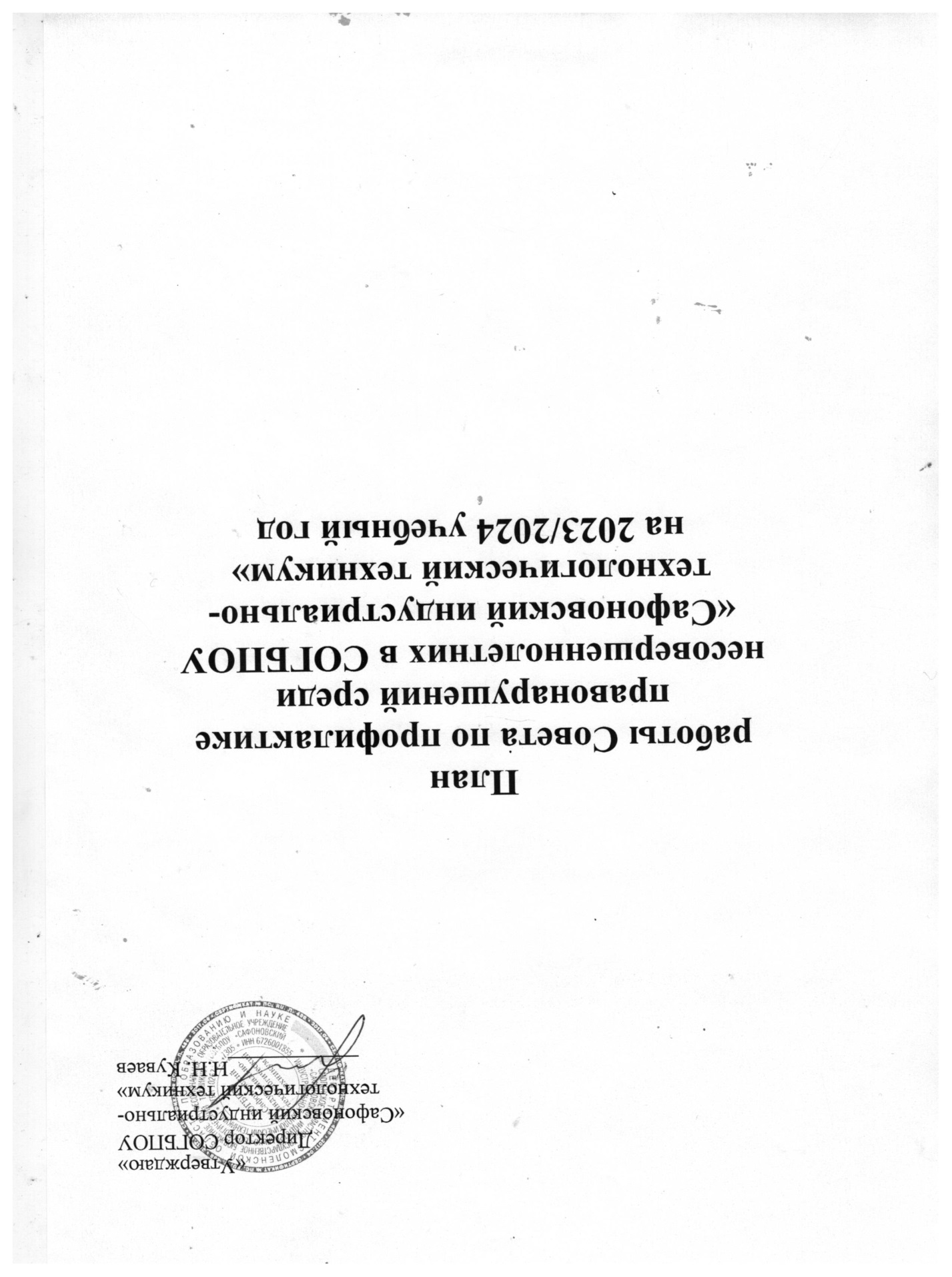 ЦЕЛЬ:предупреждение противоправного поведения студентов техникума, профилактика курения,  пьянства, употребления токсических и наркотических веществ, профилактика травматизма, аморального поведения родителей и обучающихся, активизация воспитательной позиции родителей.УСЛОВИЯ РЕАЛИЗАЦИИ ПЛАНА:заседания совета проводятся, как правило, не менее одного раза в месяц, оформляются протоколом с принятием решения по каждому обсуждённому подростку. На заседаниях обсуждаются персональные дела  студентов по докладным мастера п/о, классных руководителей, преподавателей, социального педагога. ЗАДАЧИ:- организация взаимодействия социально-педагогических и прочих структур в решении проблем несовершеннолетних;- создание условий для успешной социальной адаптации несовершеннолетних, раскрытие их творческого потенциала и жизненного самоопределения;-организация социального патронажа детей и подростков и (или) их семей, рассматриваемых на заседании Совета;- обеспечение целенаправленного педагогического, психологического, правового влияния на поведение и деятельность детей и подростков образовательного учреждения.Совет принимает меры общественного воздействия к:нарушителям дисциплины;студентам, уклоняющимся от учёбы;правонарушителям;родителям, уклоняющимся от обучения и воспитания детей;студентам,  склонным  к совершению противоправных  поступков,Меры воздействия, принимаемые Советом профилактики:проведение профилактической беседы;постановка на учёт в техникуме;установление испытательного срока для исправления поведения, учёбы.при выявлении административных правонарушений - сообщение инспектору по делам несовершеннолетних;вовлечение студентов в общественную жизнь  техникума;назначение общественного попечителя из  членов педагогического коллектива;объявление общественного порицанияФормирование Совета Профилактики правонарушений, утверждение плана работы. Издание приказа.СентябрьЗам. директора по ВР Кулешова Л.К.Создание социальных карт (социальных паспортов)  групп, создание обобщённого социального паспорта  техникумаСентябрьСоц. педагогСуханова Л.А.  Индивидуальная работа со студентами, не приступившими к занятиям. анализ проведения совместной работы  по операции « Всеобуч».СентябрьЗам. директора по ВР Кулешова Л.К.Соц. педагог Суханова Л.А.  Создание картотеки студентов «группы риска», состоящих на ВТУ, КДН и ЗП, ОПДН. Сверка данных  с КДН и ЗП и ОПДН.Сентябрь Зам. директора по ВР Кулешова Л.К.Соц. педагог Суханова Л.А.  Привлечение    студентов (в том числе из «группы риска») в кружки, секции, клубы и т.д. СентябрьПреподавательфизвоспитания Заседание Совета по профилактике правонарушений:1.Состояние преступности и правонарушений среди студентов и обучающихся  техникума за 2021- 2022 учебный год;2.Утверждение плана работы на 2022-2023 учебный год;3.Профилактическая работа с обучающимися, состоящими на учете в ОПДН. третья неделя сентябряЧлены совета профилактикиПроведение  собрания для обучающихся 1 курса «Наш техникум: традиции и нормы».  2-я неделя сентябряАдминистрация техникумаПереписка с районными комиссиями по делам несовершеннолетних и защите их прав и районными отделениями полиции с целью своевременной постановки на внутри техникумовский  учёт студентов, совершивших противозаконные действия за летний период. По мере необходимостиСоц. педагог Суханова Л.А.  Корректировка  картотеки студентов «группы риска», состоящих на ВТУ, КДН и ЗП, ОПДН, УФСИН, внесение  новых данных.ОктябрьЗам. директора по ВР Кулешова Л.К.Соц. педагог Суханова Л.А.  Создание индивидуальных планов работы с «трудными» студентами, отнесенными к «группе риска».Октябрь Мастера п/о, кураторыЗаседание совета по профилактике правонарушений:1. Отчет обучающихся, имеющих задолженности за 1 курс.  Анализ проделанной индивидуальной работы.2.Индивидуальная работа с обучающимися, проживающими в общежитии.3.Занятость обучающихся, (состоящих на различных вида учета), в кружках худ. самодеятельности и спортивных секциях.4.Информация о выявленных обучающихся и семьях  «группы риска»; постановка на различные виды учёта. Анализ  социальных паспортов учебных групп.3-я неделя октябряЧлены совета профилактики Отчет  мастеров  и кураторов, работающих в группахВовлечение студентов во внеклассные мероприятияВ течение уч. годаЗам. директора по ВР Кулешова Л.К.Составление социально-психологической характеристики студентов «группы риска» на основе результатов индивидуальной диагностики студентов «группы риска».Октябрь Социальный педагог Суханова Л.А.  Заседание Совета по профилактике правонарушений:1.Анализ поведения обучающихся, состоящих на учете в ОПДН и на внутреннем контроле  в  техникуме (1-3 курс).2.Рассмотрение   материалов, поступивших на  «трудных» студентов,  индивидуальная беседа – предупреждение  с ними.3 неделя ноябряЧлены совета профилактикиОрганизация встречи студентов с инспектором по делам несовершеннолетних «Административная и уголовная ответственность». НоябрьЗам. директора по ВР Кулешова Л.К.Инспектор ОПДНПосещение уроков с целью составления психолого-педагогической характеристики студентов «группы риска» и  оценки их поведения на уроках.  НоябрьЗам. директора по ВР Кулешова Л.К.Привлечение студентов «группы риска» в проект  « Здоровье каждого - здоровье общества»Ноябрь Мастера п/о, Организация индивидуальной помощи неуспевающим студентам и студентам «группы риска»НоябрьПедагоги-предметники, социальный педагогОрганизация индивидуальных консультаций родителей детей «группы риска»НоябрьПедагог-психологЗаседание Совета по профилактике правонарушений:1.Рассмотрение  дел «трудных» студентов, индивидуальная беседа с ними. Снятие  с учёта   студентов.2. О работе   соц. педагога с обучающимися «группы риска».3. Анализ работы Совета за 1 семестр 2022-2023 учебного года.2 неделя декабряЧлены совета профилактикиПедагогическая и психологическая помощь студентам с целью успешной сдачи зимней сессииДекабрьПедагоги-предметникиБеседа со студентами по вопросам профилактики правонарушений во время зимних каникул. Сбор  информации о местонахождении в период зимних каникул.ДекабрьСоциальный педагог Л.А. СухановаПривлечение студентов «группы риска» к мероприятиям, посвященным празднованию Нового года ДекабрьЗам. директора по ВР Кулешова Л.К.  Мастера п/о, закрепленные за группамиСеминар кураторов и мастеров п/о по теме «Создание индивидуальной программы реабилитации трудных подростков»ЯнварьПредседатель  МО по внеклассной работе.Переписка с районными комиссиями по делам несовершеннолетних и защите их прав и районными отделениями полиции с целью своевременной постановки на внутритехникумовский  учёт студентов, совершивших противозаконные действия за 1 семестр 2020-2021учебный годПо мере необходимости Зам. директора по ВР Кулешова Л.К. Заседание Совета по профилактике правонарушений:1.Индивидуальная работа мастеров п/о,    с обучающимися, имеющими задолженности за 1 семестр 2022-2023 учебного года (с приглашением родителей).2.Анализ состояния профилактической работы за 1 семестр 2022/2023 уч. года.3 неделя январяЧлены совета профилактикиПривлечение студентов «группы риска» в проект «Я – гражданин России»ФевральСоциальный педагог, кураторыКорректировка  картотеки студентов «группы риска», состоящих на ВТУ, КДН и ЗП, ОПДНФевральСоциальный педагог Заседание Совета по профилактике правонарушений:1.Работа мастеров п/о, кл. руководителей по воспитательной работе с обучающимися, совершившими административные правонарушения и преступления.2.Рассмотрение новых дел, постановка на учёт. 3.Выступление на тему «Социально-психологические предпосылки совершения правонарушений среди подростков.  Семейное благополучие - как залог  успешного овладения  профессией». 3 неделя февраляЧлены совета профилактикиПредседатель ПЦК по внеклассной работе.Проведение групповых  родительских собраний с участием инспектора ОПДНМарт Мастера п/о, закрепленные за группами,  кураторы инспектор ОПДН Заседание Совета по профилактике правонарушений:1.Отчет воспитателя общежития по поведению обучающихся, проживающих в общежитии.2. Анализ предварительных материалов  по оценке качества работы за  период с 01.04.2022 г. по 01.04.2023 г.3 неделя мартаЧлены совета профилактики Заседание Совета по профилактике правонарушений:1.Работа мастеров п/о, кураторов групп 1 курса по привитию навыков  ЗОЖ. Анализ заболеваемости за  отчетный период студентов первого курса.3 неделя апреляЧлены совета профилактикиЗав. здравпунктом техникумаОрганизация индивидуальных консультаций родителей  обучающихся «группы риска»Апрель Социальный педагогПереписка с районными комиссиями по делам несовершеннолетних и защите их прав и районными отделениями полиции с целью своевременной постановки на внутритехникумовский учёт студентов, совершивших противозаконные действия за 2 семестр  2022– 2023 учебного года.Май Зам. директора по ВР Социальный педагогВыявление планов выпускников из числа трудных подростков после окончания техникума. Оказание консультативной помощи.МайСоциальный педагог Заседание Совета по профилактике правонарушений: 1. Отчёты кураторов по индивидуальной работе с «трудными» студентами и её результативность. 3 неделя  мая Мастера п/о, кураторы.Социальный педагогПедагогическая и психологическая помощь студентам с целью успешной сдачи летней сессии.ИюньПедагоги-предметники, Социальный педагог Л.А, Суханова Составление  проекта плана работы  Совета по профилактике правонарушений и  преступлений среди несовершеннолетних на 2023/2024 уч.годИюнь 2023 зам. директора по ВР  Социальный педагог Члены совета по профилактике 